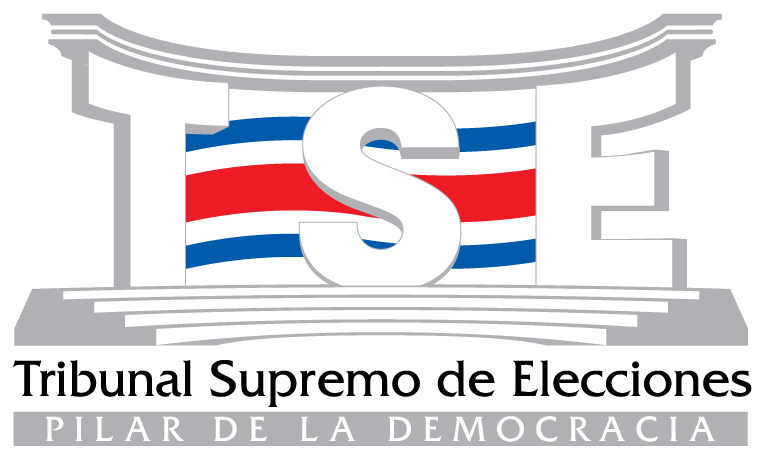 MANUAL DE CALIDADTABLA DE CONTROL DE EDICIONES Y REVISIONESTabla de contenido1.	Objeto y campo de aplicación2.	Referencias normativas3.	Términos y definiciones4.	Sistema de Gestión de la Calidad5.	Responsabilidad de la Dirección6.	Gestión de recursos7.	Realización del producto8.	Medición, análisis y mejora1.	Objeto y campo de aplicación1.1.	Generalidades1.1.1.	Reseña histórica1.2.	Aplicación2.	Referencias normativas2.1.	Legislación2.2.	Normas ISO3.	Términos y definiciones3.1.	Vocabulario3.2.	Siglas4.	Sistema de Gestión de la Calidad4.1.	Requisitos generales4.2.	Requisitos de la documentación4.2.1.	Generalidades4.2.2.	Manual de Calidad4.2.3.	Control de los documentos4.2.3.1 Generalidades4.2.3.2 Requisitos mínimos de la documentación4.2.3.2.1 Generalidades4.2.4.	Control de los registros4.2.4.2 Requisitos mínimos de registros4.2.4.2.1 Generalidades5.	Responsabilidad de la Dirección5.1.	Compromiso de la Dirección5.2.	Enfoque a la persona usuaria5.3.	Política de la calidad5.4.	Planificación5.4.1.	Objetivos de la calidad5.4.2.	Planificación del Sistema de Gestión de la Calidad5.5.	Responsabilidad, autoridad y comunicación 5.5.1.	Responsabilidad y autoridad5.5.2.	Representante de la Dirección5.5.3.	Comunicación interna5.6.	Revisión por la Dirección5.6.1.	Generalidades5.6.2.	Información de entrada para la revisión5.6.3.	Resultados de la revisión6.	Gestión de recursos6.1.	Provisión de recursos6.2.	Recursos humanos6.2.1.	Generalidades6.2.2.	Competencia, formación y toma de conciencia6.2.2.1. Generalidades6.3.	Infraestructura física y tecnológica6.4.	Ambiente de trabajo7.	Realización del producto7.1.	Planificación de la realización del producto7.2.	Procesos relacionados con la persona usuaria7.2.1.	Determinación de los requisitos relacionados con el producto o servicio7.2.2.	Revisión de los requisitos relacionados con el producto7.2.3.	Comunicación con la persona usuaria7.3.	Diseño y desarrollo7.3.1.	Planificación del diseño y desarrollo7.3.2.	Elementos de entrada para el diseño y desarrollo7.3.3.	Resultados del diseño y desarrollo7.3.4.	Revisión del diseño y desarrollo7.3.5.	Verificación del diseño y desarrollo7.3.6.	Validación del diseño y desarrollo7.3.7.	Control de los cambios del diseño y desarrollo del producto o servicio7.4.	Compras7.4.1.	Proceso de compras7.4.2.	Información de las compras7.4.3.	Verificación de los productos comprados7.5.	Producción y prestación del servicio7.5.1.	Control de la producción y de la prestación del servicio7.5.2.	Validación de los procesos de la producción y de la prestación del servicio7.5.3.	Identificación y trazabilidad del producto7.5.4.	Propiedad de la persona usuaria7.5.5.	Preservación del producto7.6.	Control de los equipos de seguimiento y de medición8.	Medición, análisis y mejora8.1.	Generalidades8.2.	Seguimiento y medición8.2.1.	Satisfacción de la persona usuaria8.2.2.	Auditoría interna (Auditorias de Calidad ISO)8.2.3.	Seguimiento y medición de los procesos8.2.4.	Seguimiento y medición del producto8.3.	Control del producto no conforme (PNC)8.4.	Análisis de datos8.5.	Mejora8.5.1.	Mejora continua8.5.2.	Acción correctiva8.5.3.	Acción preventivaCopia no controladaCopia controlada No.__________________Rige a partir de: Versión Revisión Fecha Descripción